         School Climate Plan Rock Hill Elementary School 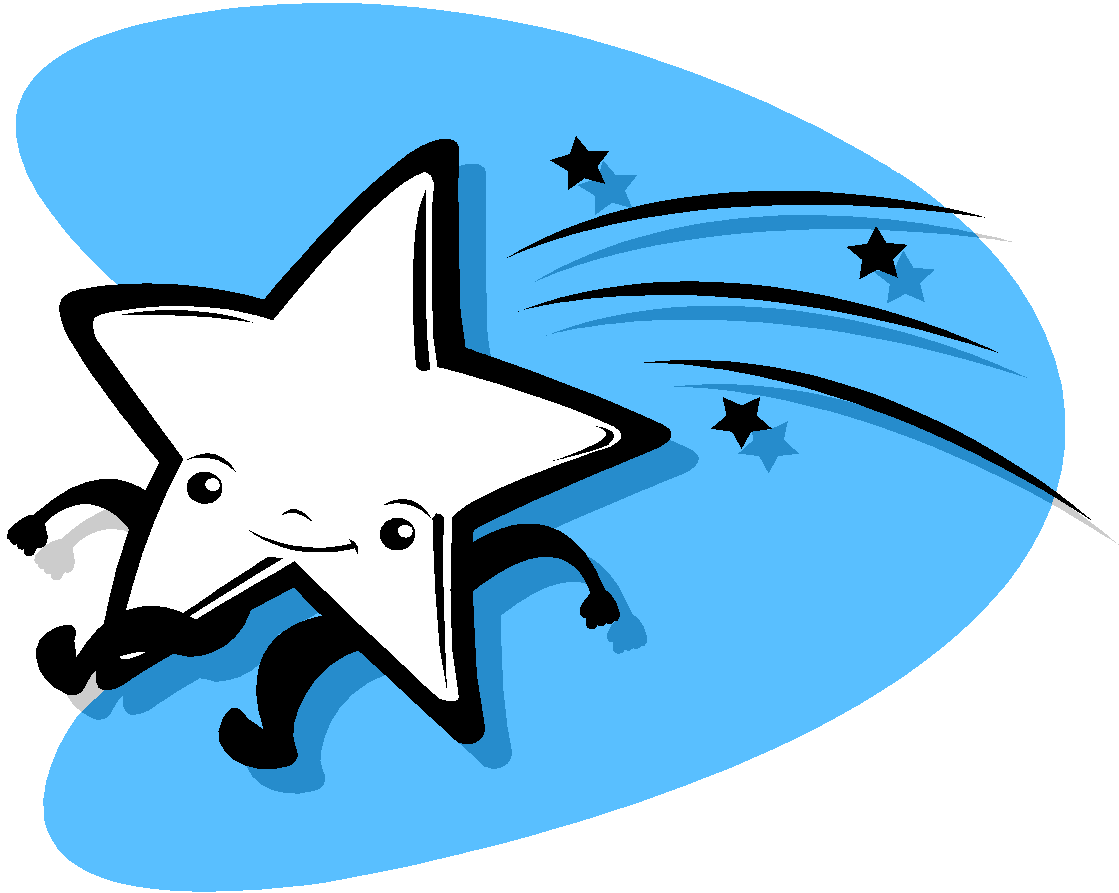  2016-2017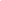 Goals:Increase awareness of positive character traits to facilitate mutual respect between students Strengthen staff to staff relationships in order to build collaborative relationships and increase building morale.Maintain staff to student relationships in order to increase student achievement.RH SCHOOL CLIMATE COMMITTEE Emily Banach, Social WorkerSara Carignan, Grade 4 TeacherAngela Buccheri, Parent RepresentativeErin Gallagher, Grade 3 Teacher, District RepresentativeAmanda Hurst, Special Education TeacherCarrie LaTorre, Principal, Safe School SpecialistChristopher Vece, Instrumental Music TeacherGoal 1:    Increase awareness of positive character traits to facilitate mutual respect between students Goal 2: Strengthen staff to staff relationships in order to build collaborative relationships and increase building morale.Goal 3: Enhance staff to student relationships in order to improve student achievement StrategiesDescription (include data-based need)WhoWhenMeasureContinued participation in daily Morning MeetingsDuring a Morning Meeting, students will interact with each other using positive and supportive languageDesign morning meetings to address STARS:  Safety for All, Take Responsibility, Appreciate your community, Respect Everyone, Show PerseveranceThe “Share” portion of Morning Meeting allows students to continually learn more about their peers, which increases tolerance and acceptance. Embedding academics into Morning MeetingRH school communityDailyEvidence of positive and respectful language & interactionsContinued participation in Townwide MeetingsDuring a Town Wide Meeting, students will interact with each other using positive and supportive languageParticipate in modeling positive behavior during unstructured settings such as:  recess, hallway, bus#rheaglepride-Establish a Twitter hashtag to showcase & communicate positive interactionsRH school communityMonthlyStudent surveySTARS - #rheagleprideStaff will recognize students’ positive character traits throughout the day.  Stars will be in the hallway as a way to recognize the strong character of our RH studentsRH school communityDailyIncreased STARSCreate Rules based on “Hopes and Goals”

At start of school year, in classroom students will share hopes and goals and develop rules to guide their behavior so all can achieve their goals to be successful learnersAt first Town wide Meeting, as a community share Hopes and Goals for positive and safe behavior in community areas (playground, hallways, cafeteria, bus)Explore the possibility of creating whole school Hopes & DreamsStaff & students will share Hopes and Dreams with school communityStudents and staffDailyClimate surveyParticipate in Student SurveyA student survey will be continually revised to assess and address areas of concern and overall feelings of safety in all school-related settingsFacilitator of survey will encourage students to voice concerns not addressed by survey or share positive feedback in final open-ended questions (Open ended questions to be added: One thing I’m concerned about is....)School Climate CommitteeAnnually Effectiveness of all strategies will be measured by student surveyStrategiesDescription (include data-based need)WhoWhenMeasureRevisit AgreementRevise Working Agreement at an early staff meeting of the school year. This will be a set of norms that will guide how staff will treat each other. Staff will outline how we want to feel in the building, what actions we will do to ensure these feelings, and how we will handle conflicts when they arise.creative signing RH Faculty and StaffOctoberPublished working agreementContinuing review of group normsDevelop posters of Working Agreement and post in common work spacesOrally review Working Agreement each month as well as at staff and other meetingsAll Staff2 times /year Staff survey,Increased Name RecognitionMaintain staff bulletin board Modeled Morning Meeting structure will be used to facilitate a staff meetingAll StaffAll staff faculty meetingsStaff surveyContinue to use “Shout-Outs” as a means of staff to staff recognition Grade level meetingsStaff meetingsAll staffWeekly GLMs, monthly staff meetings, PDs as scheduledMeeting agendas, office bulletin board, bucket fillers. Revise Staff SurveyA Staff survey will be continually revised to assess and address areas of concern and overall feelings of safety in all school-related settingsSchool Climate CommitteeAnnually Effectiveness of all strategies will be measured by staff surveyContinue to improve communicationUse Weekly Bulletin as a means of communication for all important information for faculty and staff Continue to expand use of Google calendar and driveMinutes of staff meetings for people to reference in calendarUse of email to share informationPrincipal and staffOngoingAs measured by staff surveyOrganize Social Events

Organize holiday/year end partyOrganize events throughout the year for staff (in school and out of school)School Climate Committee and Sunshine CommitteeOngoingAttendance at staff social eventsMaintain a Sunshine CommitteeMaintain Sunshine guidelines and activities such as acknowledging the significant events in the lives of staff membersRH StaffOngoingParticipation in Sunshine StrategiesDescription (include data-based need)WhoWhenMeasureContinue implementation of daily Morning MeetingsDuring a Morning Meeting, staff will interact with students using positive and supportive language. Design morning meetings to address STARS:  Safety for All, Take Responsibility, Appreciate your community, Respect Everyone, Show PerseveranceThe “Share” portion of Morning Meeting will allow staff to continually learn more about their students, including their personal lives. MYB StaffOngoingClimate surveySTARS/Daily AnnouncementsEncourage use of STARS throughout the school day and continue to acknowledge character traits during daily announcementsStudents will participate in leading us in the Pledge of Allegiance and reciting the school motto Words of wisdom/question of the day posed on morning announcements to encourage discourse within the morning meeting structure.  All StaffOngoingIncreased amount of bucket filler slipsCreate Rules based on “Hopes and Goals”At start of school year, in classroom students will share hopes and goals and develop rules to guide their behavior so all can achieve their goals to be successful learnersAt first Townwide Meeting, as a community share Hopes and Goals for positive and safe behavior in community areas (playground, hallways, cafeteria, bus)Classroom rules to achieve Hopes and Goals to be postedAll staff Start of year and ongoing Evidence of students following rules and teachers using reminding language to encourage rule followingContinue to enhance Teacher Language (from Responsive Classroom)Professional Development specifically focused on Teacher Language (reminding, reinforcing, and redirecting language). Expand the implementation of common language to address mean behaviors to non-certified staffAll StaffPara’sRecess/ Lunch staffOngoingAttendance at PD, classroom observations, increased instances of positive teacher languageEstablish meaningful connections with individual studentsAll staff to greet students in hallways throughout the school dayStaff on duty at arrival & dismissal to specifically greet each student. Classroom teachers to greet students by name each morning as they enter the classroomClassroom teachers will utilize the “Greeting” & “Share” portion of Morning Meeting will allow staff to continually learn more about their students, including their personal lives. All staffOngoingStudent survey reflects increased feelings of connectedness; Increased instances of reciprocal or student initiated greetingsRevise Student SurveyA student survey will be continually revised to assess and address areas of concern and overall feelings of safety in all school-related settingsFacilitator of survey will encourage students to voice concerns not addressed by survey or share positive feedback in final open-ended questions (Open ended questions to be added: One thing I’m concerned about is....)School Climate CommitteeAnnually Effectiveness of all strategies will be measured by student survey